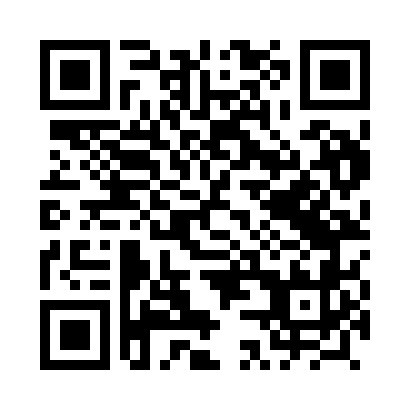 Prayer times for Kalinka, PolandMon 1 Apr 2024 - Tue 30 Apr 2024High Latitude Method: Angle Based RulePrayer Calculation Method: Muslim World LeagueAsar Calculation Method: HanafiPrayer times provided by https://www.salahtimes.comDateDayFajrSunriseDhuhrAsrMaghribIsha1Mon4:036:0212:314:587:028:542Tue4:006:0012:315:007:038:563Wed3:575:5712:315:017:058:584Thu3:545:5512:305:027:079:005Fri3:515:5312:305:037:089:036Sat3:485:5112:305:047:109:057Sun3:455:4812:305:067:129:078Mon3:425:4612:295:077:139:099Tue3:395:4412:295:087:159:1210Wed3:365:4212:295:097:179:1411Thu3:335:3912:285:107:189:1712Fri3:305:3712:285:117:209:1913Sat3:275:3512:285:137:229:2214Sun3:245:3312:285:147:249:2415Mon3:215:3112:275:157:259:2716Tue3:185:2912:275:167:279:2917Wed3:155:2612:275:177:299:3218Thu3:115:2412:275:187:309:3419Fri3:085:2212:275:197:329:3720Sat3:055:2012:265:207:349:4021Sun3:025:1812:265:217:359:4222Mon2:585:1612:265:237:379:4523Tue2:555:1412:265:247:399:4824Wed2:525:1212:265:257:409:5125Thu2:485:1012:255:267:429:5426Fri2:455:0812:255:277:449:5727Sat2:425:0612:255:287:4510:0028Sun2:385:0412:255:297:4710:0329Mon2:345:0212:255:307:4910:0630Tue2:315:0012:255:317:5010:09